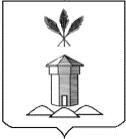 ПРЕДСТАВИТЕЛЬНОЕ СОБРАНИЕ БАБУШКИНСКОГО МУНИЦИПАЛЬНОГО ОКРУГА ВОЛОГОДСКОЙ ОБЛАСТИРЕШЕНИЕ 03 февраля 2023 года                                                                                  № 140 с. им. БабушкинаО контрольном органе в сфере закупокНа основании части 3 статьи 99 Федерального закона от 05.04.2013 года № 44-ФЗ «О контрактной системе в сфере закупок товаров, работ, услуг для обеспечения государственных и муниципальных нужд»,      Представительное Собрание Бабушкинского муниципального округа РЕШИЛО:          1. Определить Финансовое управление администрации Бабушкинского муниципального округа уполномоченным органом на осуществление контроля в сфере закупок товаров, работ, услуг для обеспечения муниципальных нужд.2. Признать утратившим силу  решение Представительного Собрания Бабушкинского муниципального района от 28.02.2014 года № 162 «О контрольном органе в сфере закупок».3. Решение вступает в силу со дня подписания.  ПредседательПредставительного СобранияБабушкинского муниципальногоокругаГлава Бабушкинского муниципального округа _________________А.М.Шушков_________________ Т.С.Жирохова